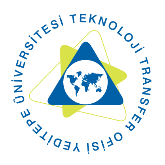 Sıra No: ……./…….                                                               * Buluşa katkısı olanların katkı payları %100 ‘e tamamlanacak şekilde verilmelidir.YEDİTEPE ÜNİVERSİTESİ TEKNOLOJİ TRANSFER OFİSİBULUŞ BİLDİRİM FORMUYEDİTEPE ÜNİVERSİTESİ TEKNOLOJİ TRANSFER OFİSİBULUŞ BİLDİRİM FORMUYEDİTEPE ÜNİVERSİTESİ TEKNOLOJİ TRANSFER OFİSİBULUŞ BİLDİRİM FORMUYEDİTEPE ÜNİVERSİTESİ TEKNOLOJİ TRANSFER OFİSİBULUŞ BİLDİRİM FORMUBuluş bildirim formu doldurulmadan önce dikkat edilmesi gereken hususlar;Buluş Bildirim Formunda sorulan soruların yanıtlarına detaylı şekilde ve açık bilgiler halinde vermeniz;  buluşun daha iyi anlaşılarak doğru bir araştırma ve/veya metin yazılmasına, buluşun koruma sınırlarının doğru şekilde belirlenmesine, ileride oluşabilecek muhtemel sorunların önüne geçilmesine yardımcı olacaktır. FikriBuluş bildirim formu doldurulmadan önce dikkat edilmesi gereken hususlar;Buluş Bildirim Formunda sorulan soruların yanıtlarına detaylı şekilde ve açık bilgiler halinde vermeniz;  buluşun daha iyi anlaşılarak doğru bir araştırma ve/veya metin yazılmasına, buluşun koruma sınırlarının doğru şekilde belirlenmesine, ileride oluşabilecek muhtemel sorunların önüne geçilmesine yardımcı olacaktır. FikriBuluş bildirim formu doldurulmadan önce dikkat edilmesi gereken hususlar;Buluş Bildirim Formunda sorulan soruların yanıtlarına detaylı şekilde ve açık bilgiler halinde vermeniz;  buluşun daha iyi anlaşılarak doğru bir araştırma ve/veya metin yazılmasına, buluşun koruma sınırlarının doğru şekilde belirlenmesine, ileride oluşabilecek muhtemel sorunların önüne geçilmesine yardımcı olacaktır. FikriBuluş bildirim formu doldurulmadan önce dikkat edilmesi gereken hususlar;Buluş Bildirim Formunda sorulan soruların yanıtlarına detaylı şekilde ve açık bilgiler halinde vermeniz;  buluşun daha iyi anlaşılarak doğru bir araştırma ve/veya metin yazılmasına, buluşun koruma sınırlarının doğru şekilde belirlenmesine, ileride oluşabilecek muhtemel sorunların önüne geçilmesine yardımcı olacaktır. FikriBULUŞ SAHİBİ BİLGİLERİBULUŞ SAHİBİ BİLGİLERİBULUŞ SAHİBİ BİLGİLERİBULUŞ SAHİBİ BİLGİLERİAd SoyadTC / Pasaport NoÇalıştığı KurumBuluş Üzerinde Katkı Payı*BAŞVURU SAHİBİ :YEDİTEPE ÜNİVERSİTESİ Araştırmalarım sonucu ortaya çıkan buluşun, patent başvuru öncesi ve başvuru sonrası işlemlerinin Yeditepe Üniversitesi Teknoloji Transfer Ofisi aracılığı ile  gerçekleştirilmesini bildiririz.                             Formun Buluşçu’ya Gönderilme Tarihi :               Formun TTO’ya Gönderilme Tarihi :                                                             Ad-Soyad :                                                                İmzaAraştırmalarım sonucu ortaya çıkan buluşun, patent başvuru öncesi ve başvuru sonrası işlemlerinin Yeditepe Üniversitesi Teknoloji Transfer Ofisi aracılığı ile  gerçekleştirilmesini bildiririz.                             Formun Buluşçu’ya Gönderilme Tarihi :               Formun TTO’ya Gönderilme Tarihi :                                                             Ad-Soyad :                                                                İmzaBULUŞUN KONUSU: (Buluşun başlığı olabilecek nitelikte bir konu verilebilir)ANAHTAR KELİMELER: (Bir ön araştırma yapılması istenirse en uygun arama kriterleri anahtar kelimeler olarak ne olur?)BULUŞUN İLGİLİ OLDUĞU TEKNİK ALAN:        (Buluşunuz ne ile ilgilidir?)ÖNCEKİ TEKNİK:          (Buluşunuzu gerçekleştirirken benzer konuda yararlandığınızı var olan doküman, patent, makale vs. nelerdir?)ÖNCEKİ TEKNİKTE SAPTANAN TEKNİK SORUNLAR: (Buluşunuzu neden gerçekleştirme ihtiyacı hissettiniz var olan uygulamalarda ne gibi eksikler, sorunlar vardı?BULUŞ İLE ELDE EDİLEN AVANTAJLAR:(Buluşunuz var olan uygulamalara göre ne gibi üstünlüklere ve avantajlara sahip?)BULUŞA İLİŞKİN AYRINTILI TEKNİK AÇIKLAMA:  (Buluşunuzla ilgili tüm detayları verir misiniz? Makine teçhizat ise parça numaraları ve karşılıkları. Bir yöntem veya içerik ise yöntem adımları, tüm deneysel çalışmalar ve sonuçları veriniz.)                          BULUŞA İLİŞKİN AYRINTILI ŞEKİLLER:                           (Şekiller kapsamında içi boş siyah çizgi rengi ile teknik şekiller, grafikler, akış diyagramları, yöntem basamakları, renkli yazı  vs verilmelidir). (Çok ve büyük şekillerde bu alanı açarak kullanabilirsiniz )Buluşunuzun detaylarını daha önce sözlü veya yazılı olarak yayınladınız mı? Buluşa ilişkin daha önce bir araştırma yapıldı mı? Benzer olduğu düşünülen yayın, patent, ürün var mı? Aynı teknik alanda bilinen rakip firma, araştırma kurumu vb. var mı?Buluşun ilgili olduğu çalışmaların ve araştırmaların yaygın olduğu ülkeler hangileridir?Buluş bir proje kapsamında mı yürütülmektedir? (Detay belirtiniz)